Chicken Enchiladas(working in pairs)Ingredients – 4 x tortilla wraps2 chicken breasts1 pepper1 onion1 tablespoon kidney beans1 clove garlic 1 teaspoon fajita seasoning3 x tablespoons passata50g cheeseMethod – Prepare yourself and your work area.  Preheat the oven to 180C.Slice the onion, garlic, pepper and chicken into strips.Fry the chicken in the wok in a little oil, when cooked add the onions and garlic.Add the peppers, cook for a couple more minutes then add the seasoning.Spread a thin layer of passata on each wrap.Divide the chicken mixture between each wrap, roll up and place in foil dish.Spread a thin layer of passata over each wrap and top with grated cheese.Place in oven for 20 minutes.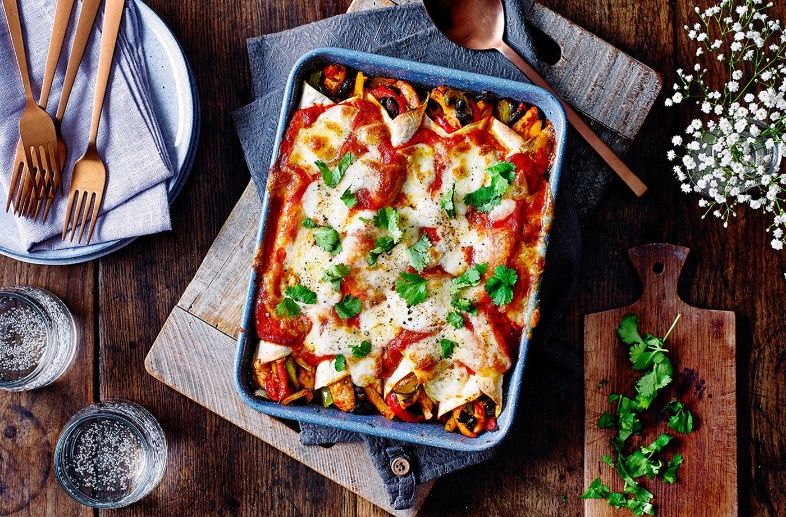 